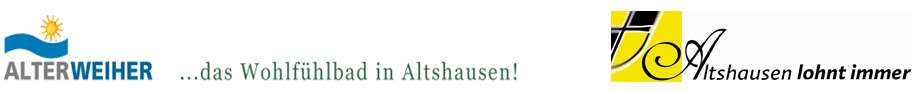 Formblatt „Besucher-Angaben“Aufgrund der derzeit geltenden Vorschriften im Zusammenhang mit dem Virus Covid-19 können wir es Ihnen leider nicht ersparen, dass Sie dieses Formular – als Zugangsvoraussetzung zu unserem Freibad – ausfüllen müssen! Wir versichern Ihnen, dass die ausgefüllten Formulare nach vier Wochen sachgerecht vernichtet und entsorgt werden und nur dann auf diese zurückgegriffen wird, falls sich ein Ansteckungsfall ergeben sollte.Bitte geben Sie das ausgefüllte Formblatt beim Kassenpersonal im Eintrittsbereich unseres Freibades ab. Sie erhalten dann einen Chip, den Sie nach Ihrem Besuch wieder am Eingang abgeben sollten (Höchstzahlkontrolle). Besten Dank!Familien-/Haushaltsverbünde und Paare können die erforderlichen Angaben selbstverständlich auf einem Formblatt gemeinsam machen.Besuchsdatum:……………………2021Name			    Vorname		Adresse (Straße, PLZ+Ort)	Telefon-Nr./E-Mail